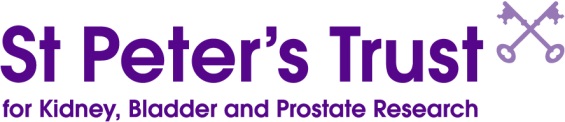 Application Form for Equipment GrantsPlease type throughout and email application to Susan.Maridaki@nhs.net AND submit original to St. Peter’s Trust c/o the Royal Free Charity office					Deadline: 23rd January 20231 Name of Applicant						Title/Position2a. Name of Co-applicant (if applicable)				Title/Position2b. Name of Project worker (if applicable)			Title/Position3 Departmental address							4. Telephone number5.  Address where equipment would be installed  6. Type of equipment requested7.  Description of the equipment and the research for which you intend to use it.	Give details under the following headings:	a) Objectives	b) Background and rationale	c) Plan of investigations8.  Proposed starting date9.  Expected lifetime of the equipment10.  Summary of Grant requested       Cost of the equipment:                                                       £       (excluding VAT)      Cost of essential start-up accessories (if applicable)           £	Service costs (if needed)				   £11.	Have you received assurances that any co-operation you will require from your own and other authorities in the conduct of the proposed research and use of the equipment will be forthcoming?                                                                                                                                                                                             											Yes/No            If yes, please provide names of those authorities12.	Is the proposed research likely to lead to patentable or commercially applicable data or          apparatus?																					Yes/No	If yes, please give details13.     Why are you approaching St. Peter’s Trust rather than any other organisation?14.	Previous Grants from SPT 	If you have been a recipient of a grant within the past 5 years, please complete the following.	Title of Project	Reference nos.				Name of Grant Holder	Start Date				Completion Date             Publications arisingApproval of the Head of Department / Divisional Clinical DirectorThe proposed equipment purchase has my approval.   The equipment requested can be accommodated in and administered by the Department/Division.   If the equipment grant is awarded I accept that St. Peter’s Trust will not be responsible for any installation, maintenance or recurring cost related to the use of the equipment.Signature: ________________________________          Date:  ________________________Name and initials:   Typescript/capitals ______________________________________________Department/Division  ___________________________________________________________Acceptance of terms and conditions by applicant:If my application is successful I agree to abide by the St. Peter's Trust terms and conditions for grants, a copy of which has been supplied to me, and insofar as these relate to a request for equipment. I accept that if the grant is awarded St. Peter’s Trust will not be responsible for any installation, maintenance or recurring cost related to the use of the equipment.Signature:  __________________________________        Date:   ______________________